   «Музыкальное воспитание в семье»          Обучая ребёнка музыке, родители ставят различные цели и задачи. Это зависит от их отношения к музыке и музыкальным профессиям. Однако основными задачами музыкального воспитания детей в семье можно назвать те же, что и в дошкольном учреждении, а именно:• Обогатить духовный мир ребёнка музыкальными впечатлениями, вызвать интерес к музыке, передать традиции своего народа, сформировать основы музыкальной культуры;• Развивать музыкальные и творческие способности в процессе различных видов деятельности (восприятие, исполнительство, творчество, музыкально – образовательная деятельность);• Способствовать общему развитию детей средствами музыки.• Если ребёнок музыкально одарён, то уже в дошкольном возрасте необходимо заложить основы для будущего профессионального обучения.   Все эти задачи решаются в конкретной деятельности. Если родители понимают важность музыкального воспитания, они стремятся обучать детей в семье, музыкальных кружках, студиях, музыкальных школах, посещают с ними концерты, музыкальные спектакли, стараются обогатить разносторонними музыкальными впечатлениями, расширяют их музыкальный опыт. Выбор музыкальных  произведений, которые ребёнок слушает дома, зависит от музыкального вкуса и музыкального опыта семьи, её общекультурного уровня. Для развития музыкальных способностей детей, формирования основ музыкальной культуры необходимо использовать народную и классическую музыку. Лишь на шедеврах можно воспитывать вкус маленьких слушателей. Дети должны знать народную музыку, которая тесно связана с языком, эстетическими и народными традициями, обычаями, духовной культурой народа.   Если ребёнок слышит народные мелодии с раннего детства, он, естественно, «проникается» народно-песенными интонациями. Они становятся ему привычными, родными. Ребёнку важно прочувствовать и красоту классической музыки, накопить опыт её восприятия, различить смену настроений, прислушаться к звучанию разных музыкальных инструментов, научиться воспринимать и старинную, и современную музыку, как «взрослую», так и написанную специально для детей. Для слушания следует отбирать произведения, в которых выражены чувства, доступные для детского восприятия. Это должны быть небольшие или фрагменты с яркой мелодией, запоминающимся ритмом, красочной гармонизацией, оркестровкой и более скромная по выразительным средствам, но вызывающая чувство восхищения старинная музыка. Музыкальное воспитание в домашних условиях проходит индивидуально. Ребёнок должен чувствовать себя защищённым, любимым, находиться в насыщенном положительными  эмоциями окружении.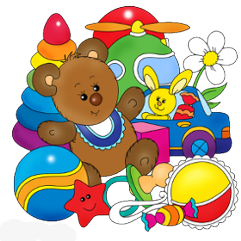 